Уважаемые родители!Тема следующей недели  с 01.07-10.07. 2020 г. «БЕЗОПАСНОСТЬ»Понедельник: «Безопасность в природе»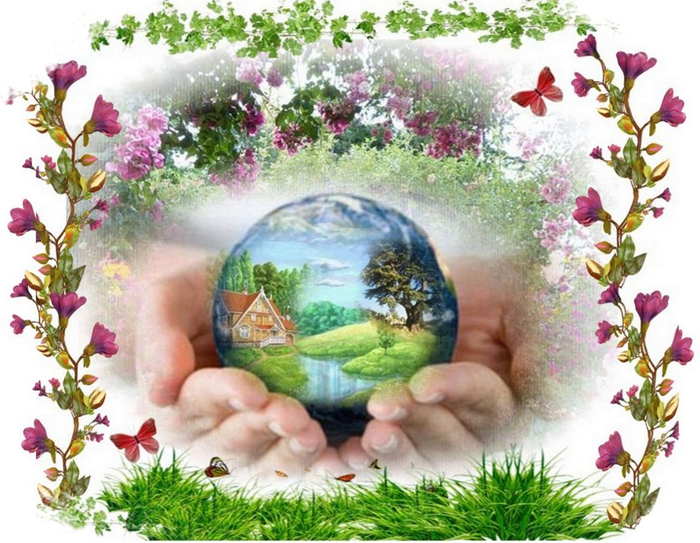 Цель:Закрепить знания детей о правилах безопасного поведения на улицах и дорогах, развивать интерес у детей к участию в мероприятиях и способствовать накоплению эмоционально – восторженных впечатленийЗакрепить знания детей о дорожных знаках, и их назначении.Закрепить знания о машинах специального назначения.Развивать логическое мышление, память через дидактические игры.Закрепить основные цвета светофора их значения, ориентироваться по дорожным знакам.Воспитывать дружеские взаимоотношения между детьми, привычку играть, помогать друг другу.Воспитывать в детях грамотных пешеходов.http://www.youtube.com/watch?v=lsfMUrE3VQY Правила безопасности для детей на природе, в городе, при пожаре. Обучающий мультфильм.https://www.kinopoisk.ru/film/260222/#!watch-film/40d2097d37a5f5379b73901a8c9ab9ab/kp сказка на На лесной тропе. Огонь — друг, огонь — врагЖил-был Огонь. Был он очень веселым и горячим. Гулял где хотел: по лесам, полям и деревьям. Никого огонь не щадил на своем пути, ожигал все подряд и был злейшим врагом всего живого.Однажды повстречался на его пути человек и сказал: «Слушай, Огонь, давай померяемся силой». Огонь с улыбкой отвечает: «Да куда тебе, человек, со мной силой мериться?». А человек стоял на своем: «Давай, давай». Огонь согласился.Вот начался бой. Человек заманил Огонь к реке и прыгнул в воду. Огонь за ним. Схватил человек мокрой рукой языки пламени и хотел затушить. Взмолился огонь: «Не туши меня, человек, верой и правдой буду тебе служить». Пожалел его человек, заставил служить себе.Вот так и начал служить огонь человеку и стал его другом. Но когда попадает в руки маленьких детей, огонь показывает свой характер, он стремится убежать от них и гулять по лесам, лугам, деревьям, городам и тогда снова может прийти беда.С/р. игра «Едим на дачу». Беседа с детьми на тему: «Ядовитые растения», «Опасные насекомые».Лепка: «Ядовитые грибы».http://www.youtube.com/watch?v=zrrlXlNQOqw Дидактические игры: «Правильно-неправильно поступают люди», «Живая природа», «Верно - не верно», «Что будет, если … »; П/и «Перенеси предмет», «Самолеты», «Мышеловка», эстафета «Дорожка препятствий».Вторник: «День пожарной безопасности» 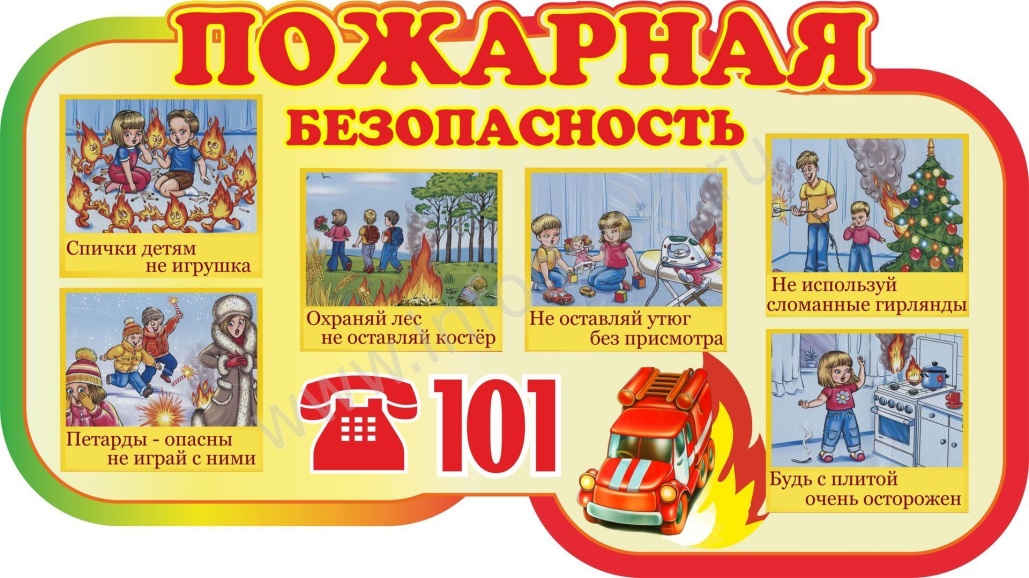 Беседы с детьми: «Отчего бывает пожар», «Чем можно потушить огонь», «Чем опасен пожар» «Огонь –опасная игра», «Правила поведения при пожаре».Загадки про пожар.То назад, то впередХодит, бродит пароходОстановишь - горе,Продырявишь - море(утюг)***Этот темный - темный дом,Сто сестричек живет в нем,И любая из сестерМожет вспыхнуть, как костер(спички)***Что бывает, если птичкиЗажигают дома спички?(пожар)http://www.youtube.com/watch?v=kjuJKVs9b_M Пожар в квартире - мультфильм для детейРисование по теме: «Огонь добрый, огонь – злой»http://www.youtube.com/watch?v=I5zSdJYEB6U Уважаемые родители предлагаем вам с детьми оформить книгу: «Поучительные истории»;П/и: «Вызов пожарных», «Потуши пожар», «Пожарные на ученье».С/р игра: «Служба спасения».Среда: «Безопасность на воде» 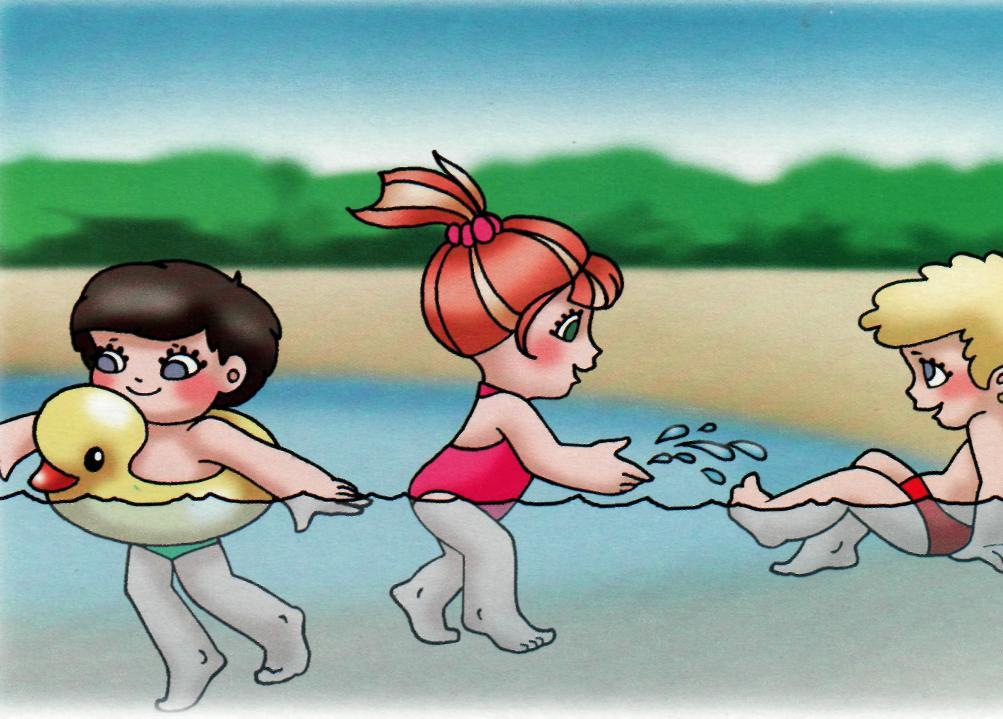 http://www.youtube.com/watch?v=NxhTOY65veU Правила поведения на водесоздание знака: «Купаться запрещено»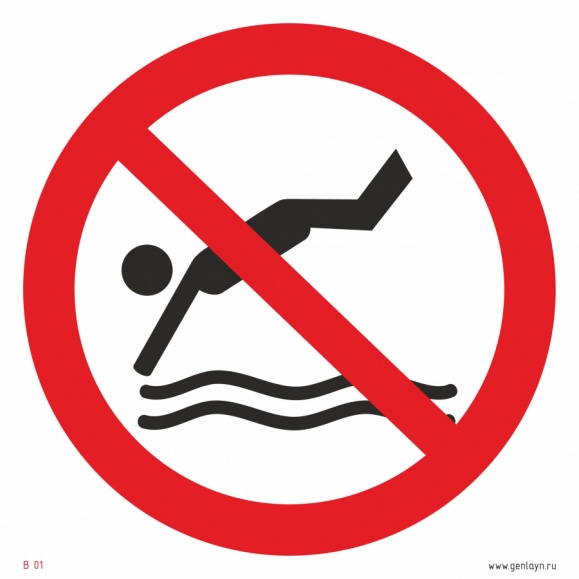 Дидактическая игра «Найди нужные спасательные предметы».Чтение стихотворения С.Я Маршака «Три мудреца» , сказки «Добрая Ивушка»Рисование на тему «Безопасность на воде».Памятка для родителей 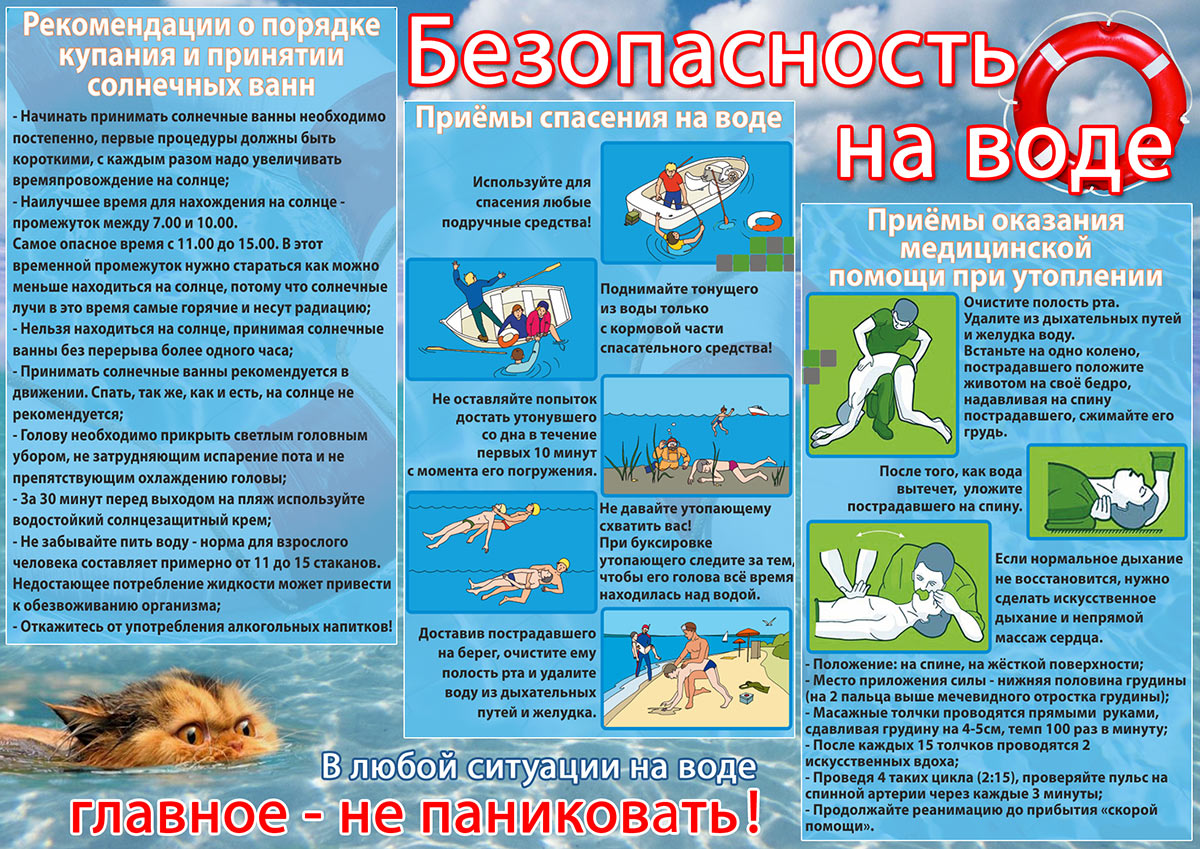 П/и «Рыболов»Интеллектуальная игра по станциям:«Основы безопасного поведения на воде и у воды».Четверг: «Ребенок дома»Беседа с рассматриванием картинок «В мире опасных предметов и приборов».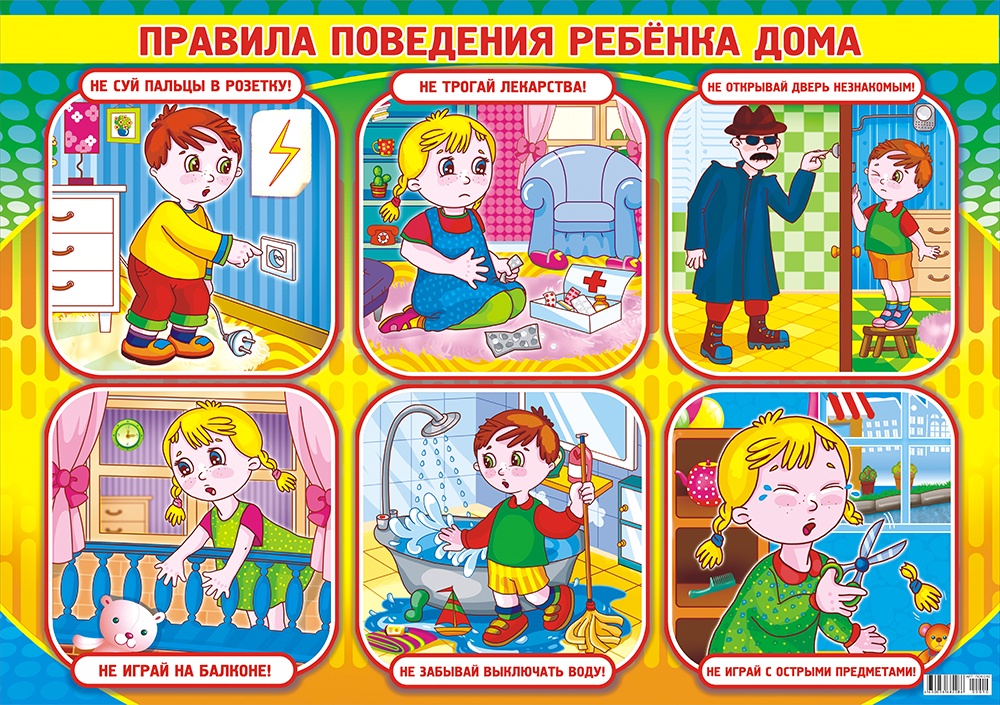 Беседы с детьми:  «Служба «01»; «Ура, гости», «Опасные ситуации с незнакомыми людьми».Пословицы и поговорки о безопасности.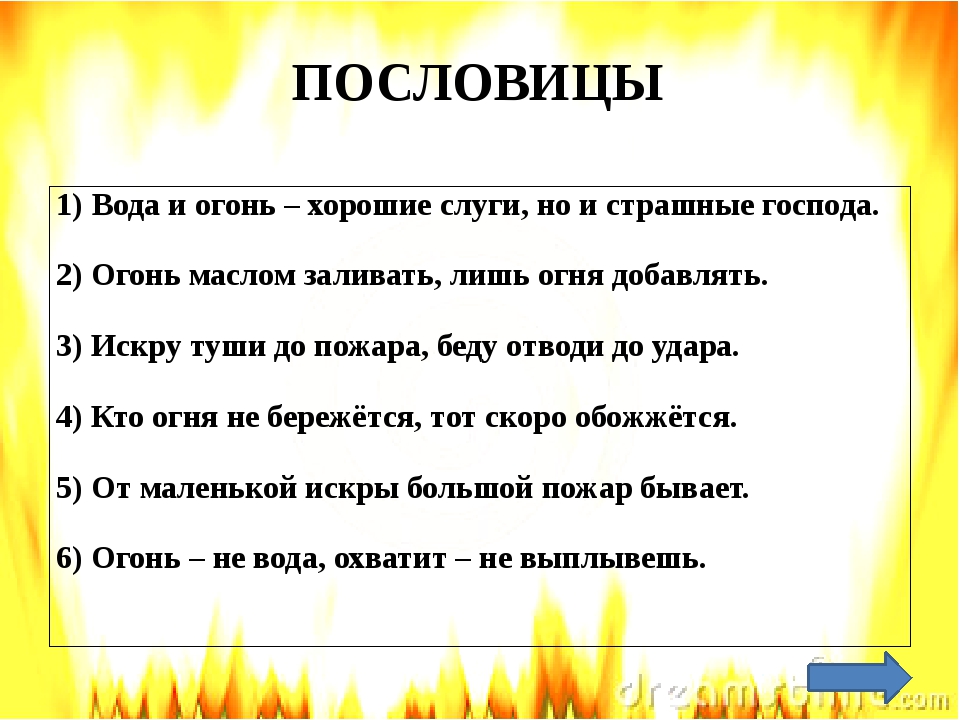 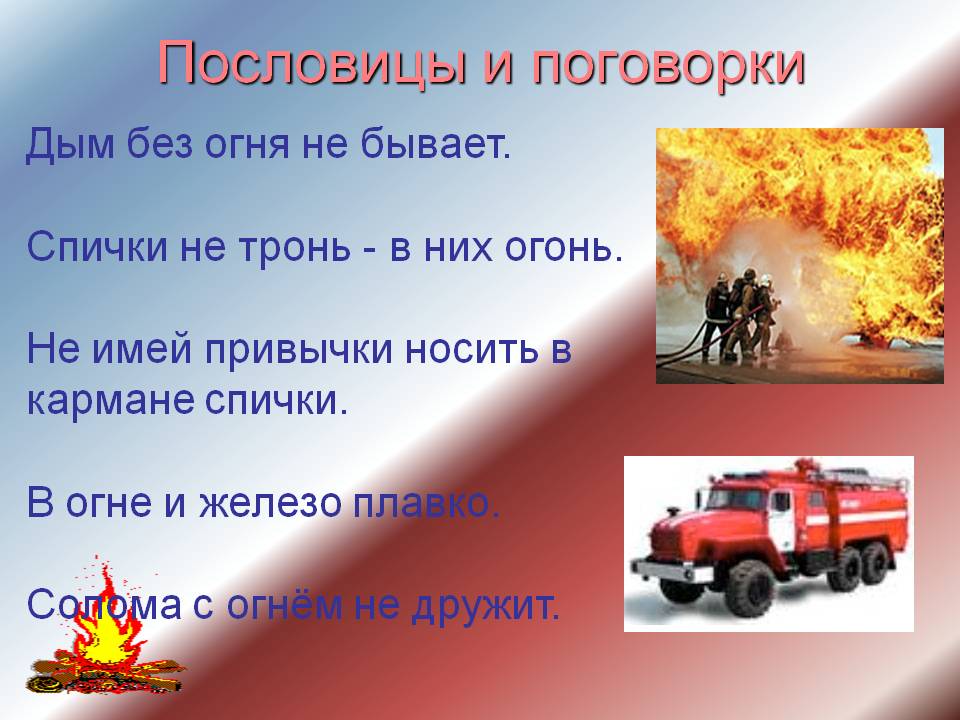 Чтение х/л:: «Рассказ о неизвестном герое», «Про Кузьму», «Слоненок – пожарник», «Наш номер 01», «Кошкин дом», Е Казаков «Чик-чик ножницами», Ю. Пермяк «Торопливый ножик».С/р игра «Гости» (о правилах этикета)Пальчиковая гимнастика «Наша квартира».Д/и «Наблюдай-ка (описание человека, приметы, как он выглядит»)Моделирование ситуации «Тебя зовут на соседнюю улицу».Пятница: «3 июля – день рождения ГАИ»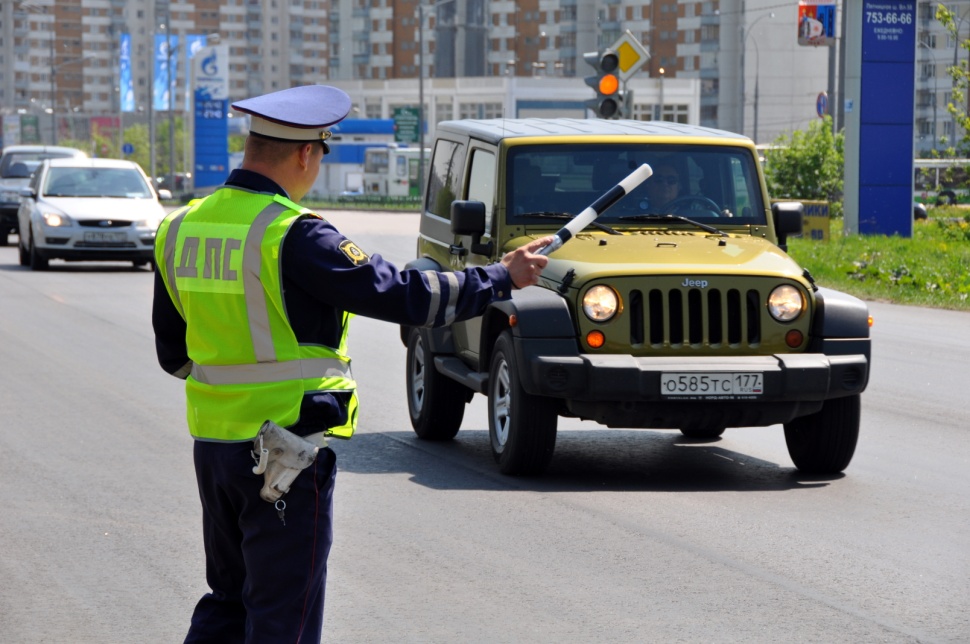 Беседы с детьми: «Какие человеку нужны машины», «Сигналы светофора», «Зачем нужны дорожные знаки», «Безопасное поведение на улице».http://www.youtube.com/watch?v=T8PmOYV_V4E  Профессия инспектор ГибддЧтение художественной литературы:М. Ильин, Е. Сигал «Машины на нашей улице»,С. Михалков «Моя улица»,В. Семерин «Запрещается – разрешается»,Б. Житков «Что я видел», С. Михалков «Дядя Степа - милиционер».http://www.youtube.com/watch?v=lQJ4N0oLndg информационный мультик про ГАИД/и: «Подбери колесо для машины»; «На чем я путешествую»; «Говорящие знаки»; «Кому что нужно»;Проигрывание ситуаций по ПДД;Оформление альбома «Правила дорожного движения»;С/р игры: «Гараж»; «В автобусе»; «Путешествие»;Строительные игры: «Гараж»; «Новый район города»; «Пассажирские остановки», «Различные виды дорог»;П/и: «Светофор»; «Цветные автомобили», эстафеты «Веселые соревнования».